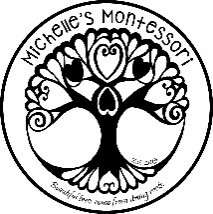 2017/18 CalendarSeptember 5- First Day of SchoolNovember 10- closed for Veteran’s DayNovember 22-24 closed for Thanksgiving HolidayDecember 20- January 3rd                         closed for Winter Holiday Break January 15-   closed for Martin Luther King Jr. DayFebruary 19-  closed for President’s DayMarch 26-30-  closed for Spring BreakMay 28-  closed for Memorial DayJuly 4- July 6-  closed for Fourth of July HolidayAugust 3- last day of school sessionClosed 8/7-9/1 for summer breakSchool will resume on September 4th for the 2018/19 School Year